МИНИСТЕРСТВО НА ОБРАЗОВАНИЕТО И НАУКАТА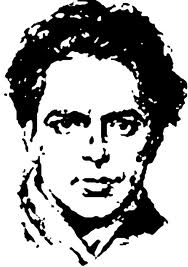 ОУ „Христо Смирненски”с.Ореховица,общ. Д.Митрополия,обл.  Плевен= = = = = = = = = = = = = = = = = = = = = = = = = = = = = = = = = = = = = = = 5859 с.Ореховица,пл. „Възраждане”  № 1,тел.0879596804e-mail: ou_orehovitsa@abv.bgУТВЪРЖДАВАМДиректор:_______________/Здравко Пенев/Г	Р	А	Ф	И	Кза ДЧК - прогимназиален етап на основна образователнастепен за периода 15.09.2022 г .до  31.01.2023 г. , учебна на 2022/2023годинаГ	Р	А	Ф	И	Кза ДЧК - начален етап на основна образователнастепен за периода 15.09.2022 г .до  15.06.2023 г. , учебна на 2022/2023година						                                  15.09.2022 г.Директор:____________/ Здравко Пенев /				с.Ореховица№Ден от седмицатаЧасот- доКласИме и фамилия  на учителя1.Вторник13.35-14.15 ч.5.Мария Петкова2.Вторник15:40-16:20 ч.6.Миглена Манолова3.Вторник13.35-14.15 ч.7.Янка Петкова№Ден от седмицатаЧасот- доКласИме и фамилия  на учителя1.Вторник 11.20- 11.551Галя Митева2.Вторник12.00- 12.352Диана Петкова3.Вторник13.00- 13.403Поля Ламбева4Вторник13.00-13.404Валя Драгова5Вторник11.20- 11.55ЦДОДесислава Иванова6Вторник11.20- 11.55ЦДОСтефка Барабашка